3-B SINIFI DERS PROGRAMI-YELİZ ÖZKAN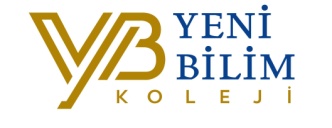 PAZARTESİSALIÇARŞAMBAPERŞEMBECUMA1.Ders09.00-09.40TÜRKÇEALMANCATÜRKÇESPEAKINGMATEMATİK2.Ders09.50-10.30TÜRKÇESPEAKINGTÜRKÇEFEN BİLGİSİMATEMATİK3.Ders10.40-11.20HAYAT BİLGİSİFEN BİLGİSİİNGİLİZCEİNGİLİZCEAKIL OYUNLARI4.Ders11.30-12.10ALMANCAFEN BİLGİSİGÖRSEL SANATLARİNGİLİZCESPEAKING5.Ders13.00-13.40MATEMATİKTÜRKÇEGÖRSEL SANATLARTÜRKÇEOYUN VE FİZİKİ ETKİNLİKLER6.Ders13.50-14.30MATEMATİKTÜRKÇEİNGİLİZCETÜRKÇEOYUN VE FİZİKİ ETKİNLİKLER7.Ders14.40-15.20İNGİLİZCEMÜZİKSPEAKINGMATEMATİKHAYAT BİLGİSİ8.Ders15.50-16.30İNGİLİZCEMÜZİKSATRANÇDRAMAHAYAT BİLGİSİETÜT-KULÜP16:40-17:40KULÜP ÇALIŞMASIETÜT ÇALIŞMASIKULÜP ÇALIŞMASIETÜT ÇALIŞMASI ETÜT ÇALIŞMASI